Health & Safety Risk Matrix 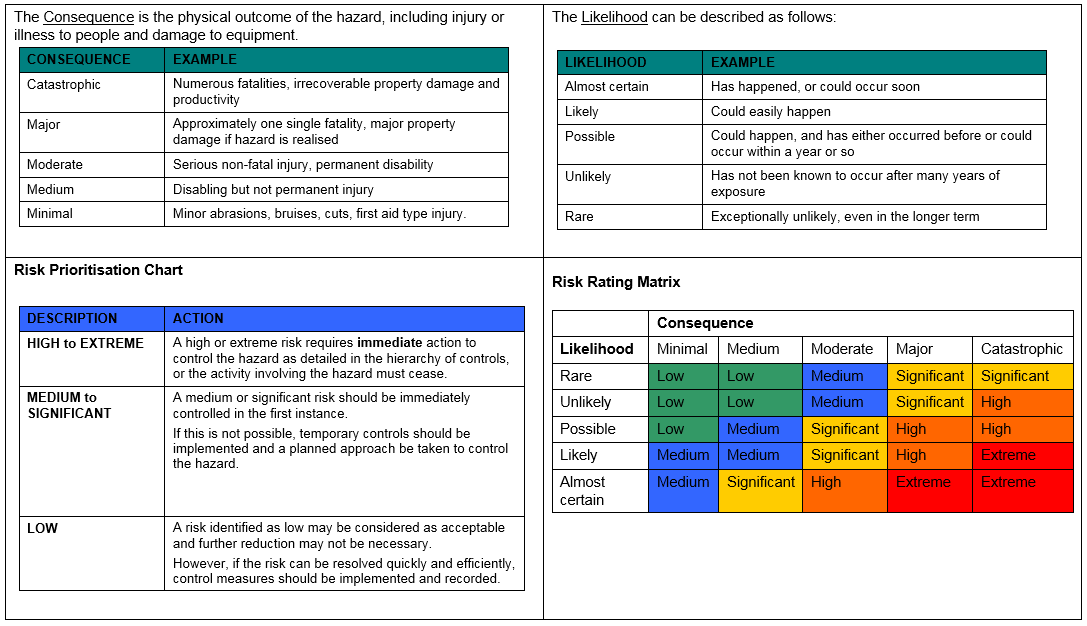 